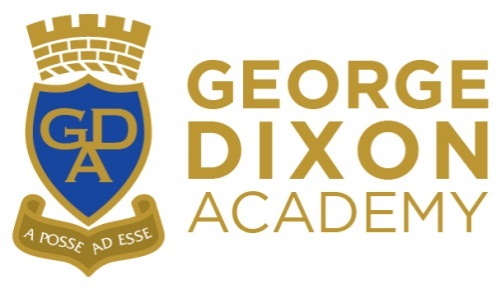 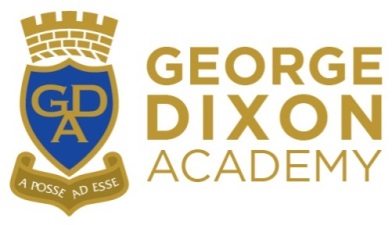 PERSON SPECIFICATION – Teacher of EnglishExperience and qualificationsSkills and abilitiesKnowledge and attitudesESSENTIALDESIRABLESOURCEQualified teacher status or equivalent*ApplicationExperience of working with young people in a classroom environment*ApplicationExperience of supporting \ running whole Academy initiatives & staff training*Application/Interview A good degree (2:2 or above) in relevant subject*ApplicationProven track record of outstanding classroom teaching*Reference/application/ Lesson observationCan evidence capability to consistently deliver good or outstanding lessons where students make good or better progress.*Reference/applicationEvidence of developing pedagogy to colleagues. *InterviewESSENTIALDESIRABLESOURCETeam player*Reference/application/ interviewGood ICT, literacy and numeracy skills*Lesson observation/ applicationGood interpersonal skills*Lesson/interviewGood personal organisation *Presentation/referenceEnthusiastic approach to teaching and learning*Lesson observationAbility to cope under stress*ReferenceAbility to see and articulate bigger picture*InterviewESSENTIALDESIRABLESOURCEAbility to teach English across 16 – 18 age range*ApplicationAbility to teach English across 11 – 16 age range*ApplicationThorough knowledge of specialist subject*Reference/interviewExperience of teaching all abilities*Reference/applicationWillingness to learn and develop*InterviewEnthusiasm*Lesson/interviewHave a commitment to promoting and safeguarding the welfare of children*Reference/interviewForms good relationships with students and staff*InterviewSelf-motivated*InterviewSense of humour*Application/InterviewTenacious*ReferenceCreative solutions to problems*Reference/interviewPersonal commitment to CPD*Application\InterviewA willingness to deliver and participate in extra-curricular activities*Application/InterviewGood attendance record*Reference/applicationCommitment to subject and Academy*InterviewGood understanding of issues regarding improving teaching and learning*Interview